Name:__________________________Beantworte die Fragen zum Word. Schreibe jeweils die Zahl der Frage ins Bild, wo du die gewünschten Funktionen/Zeichen findest. Schaue dir das Beispiel gut an. Beschreibe dein Vorgehen möglichst genau! Denk daran, dass es mehrere Lösungen gibt. Viel Spass!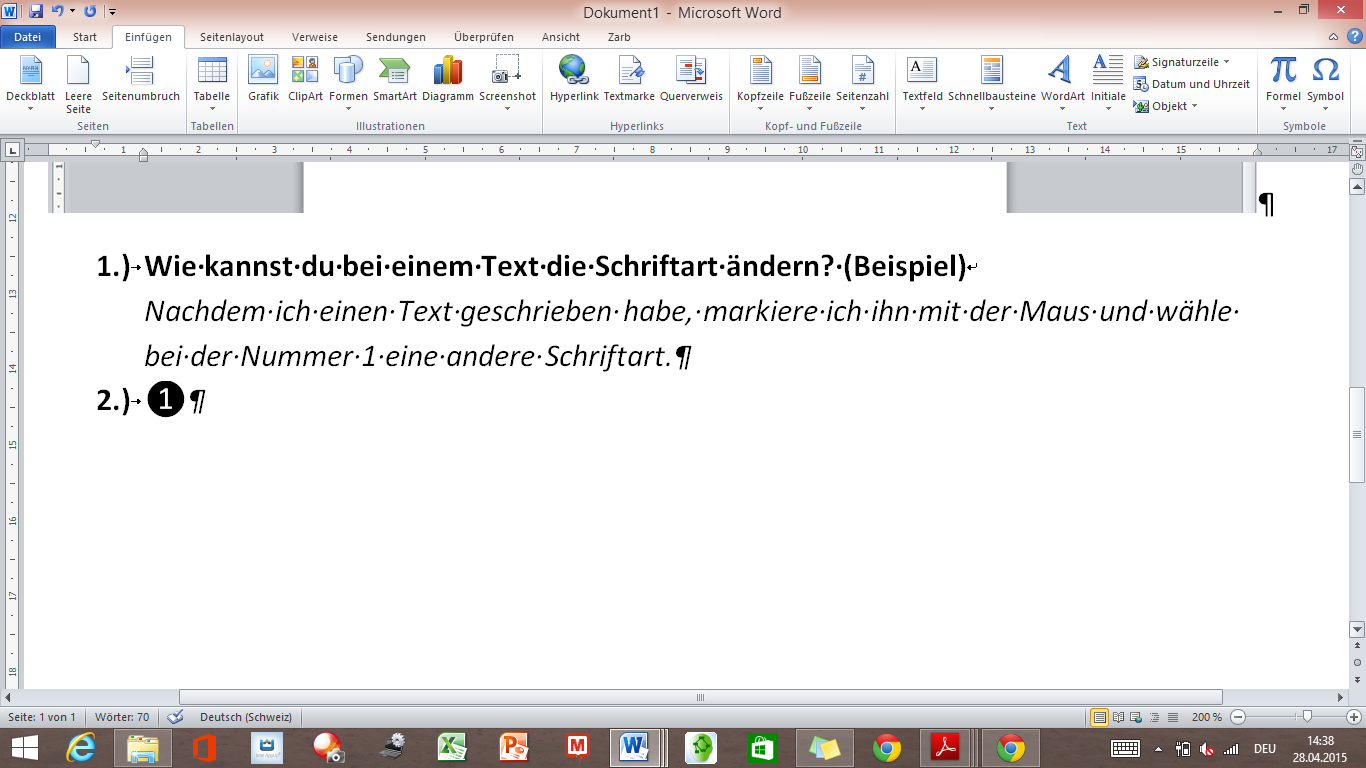 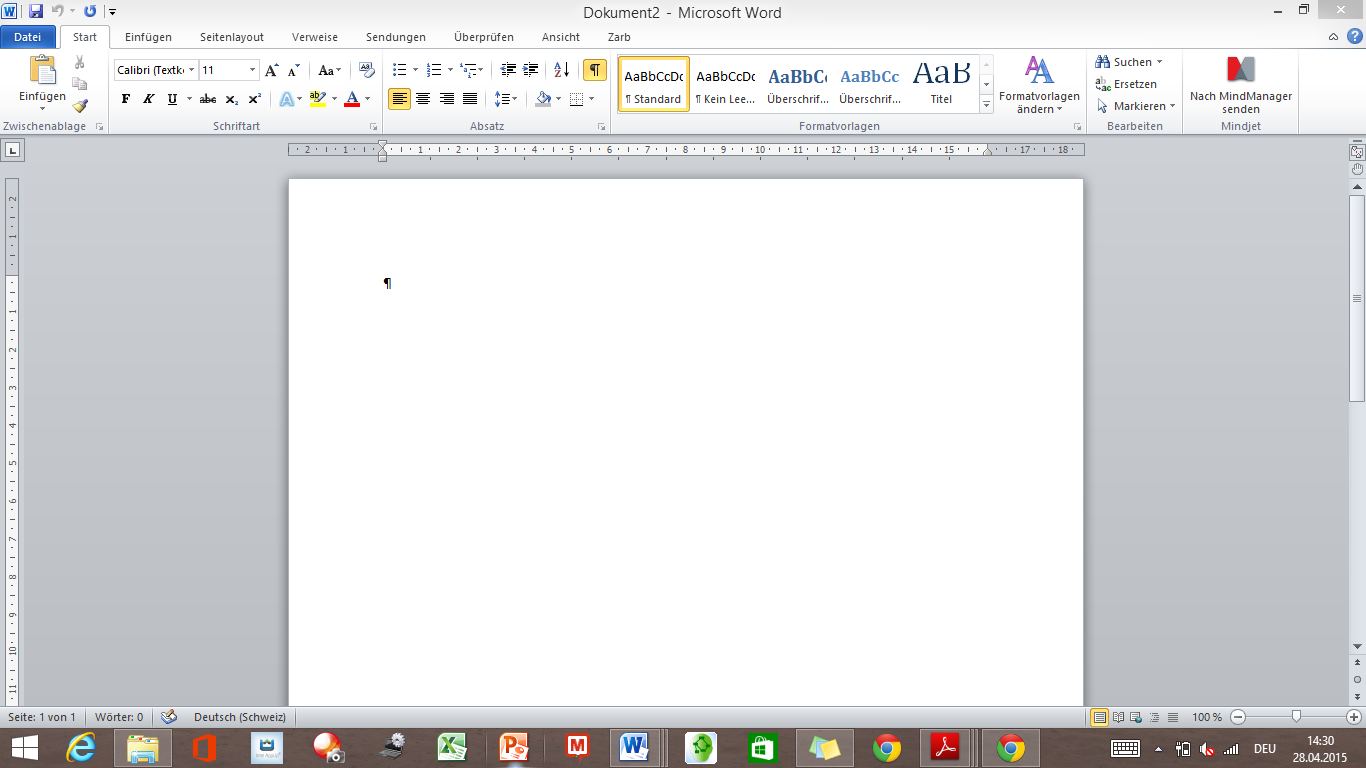 Wie kannst du bei einem Text die Schriftart ändern? (Beispiel)
Nachdem ich einen Text geschrieben habe, markiere ich ihn mit der Maus und wähle bei der Nummer 1 eine andere Schriftart.Wie kann ich einen Text zentriert (in der Mitte) schreiben?
______________________________________________________________________________________________________________________Wenn ich die Farbe der Schrift ändern will, wie kann ich vorgehen?
______________________________________________________________________________________________________________________Wie kann ich eine Aufzählung mit Punkten machen?
______________________________________________________________________________________________________________________Du möchtest ein Wort gelb markieren, wie gehst du vor?
______________________________________________________________________________________________________________________Ich möchte ein Wort kursiv (schräg) schreiben. Wo und wie kann ich das einstellen?
______________________________________________________________________________________________________________________Du möchtest einen Satz im gleichen Format schreiben wie der Absatz zuvor. Jedoch kennst du nicht mehr alle Einstellungen. Wie kannst du das Problem lösen?______________________________________________________________________________________________________________________Name:__________________________Beantworte die Fragen zum Word. Schreibe jeweils die Zahl der Frage ins Bild, wo du die gewünschten Funktionen/Zeichen findest. Schaue dir das Beispiel gut an. Beschreibe dein Vorgehen möglichst genau! Denk daran, dass es mehrere Lösungen gibt. Viel Spass! 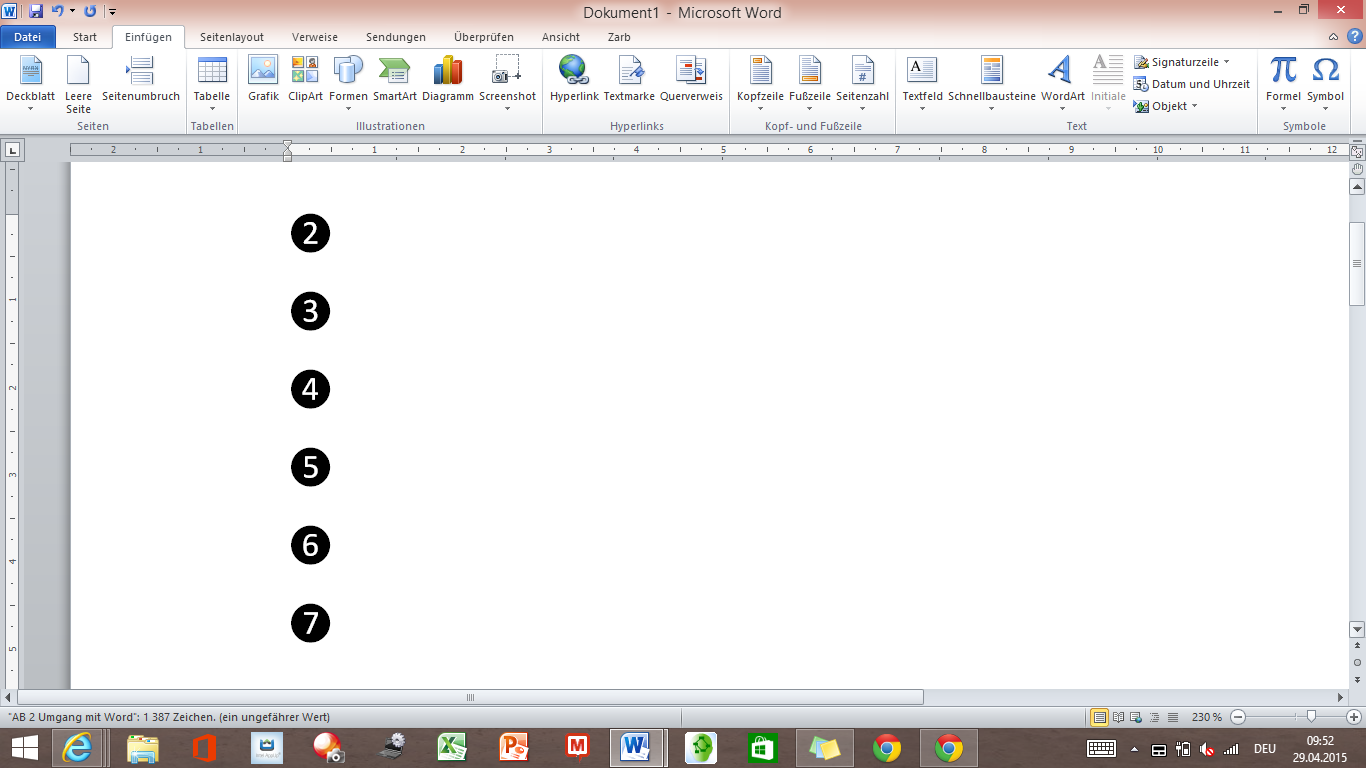 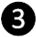 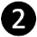 Wie kannst du bei einem Text die Schriftart ändern? (Beispiel)
Nachdem ich einen Text geschrieben habe, markiere ich ihn mit der Maus und wähle bei der Nummer 1 eine andere Schriftart.Wie kann ich einen Text zentriert (in der Mitte) schreiben?
Entweder wähle ich vor dem Schreiben die Funktion bei der Nummer 2 oder ich markiere den geschriebenen Text und drücke anschliessend das Zeichen.Wenn ich die Farbe der Schrift ändern will, wie kann ich vorgehen?
Ich kann beim Buchstaben A (Nummer 3) die gewünschte Farbe auswählen. Unter weitere Farben kann ich alle möglichen Farben einstellen.Wie kann ich eine Aufzählung mit Punkten machen?
Bevor ich den Satz schreibe, wähle ich die Funktion bei der Zahl 4. Jedes Mal wenn ich Enter drücke, erscheint ein neuer Punkt. Beim kleinen Pfeil neben dem Symbol kann ich noch verschiedene Funktionen einstellen.Du möchtest ein Wort gelb markieren, wie gehst du vor?
Am besten schreibst du zuerst den ganzen Satz/Text. Drücke beim Leuchtstiftsymbol die gelbe Farbe. Nachher markierst du den Teil, den du übermalen willst mit der gedrückten, linken Maustaste. Zum Abschluss musst du wieder das Symbol drücken. Ich möchte ein Wort kursiv (schräg) schreiben. Wo und wie kann ich das einstellen?
Vor ich ein Wort schräg schreiben möchte, wähle ich das schräge K bei der Nummer 6. Anschliessend schreibe ich das Wort und drücke erneut das Symbol.Du möchtest einen Satz im gleichen Format schreiben wie der Absatz zuvor. Jedoch kennst du nicht mehr alle Einstellungen. Wie kannst du das Problem lösen?Setze deine Maus in den Abschnitt, von dem du das Format kopieren willst. Wähle danach den Pinsel und markiere den Teil, den du formatieren willst.Kennst du dich im Word aus?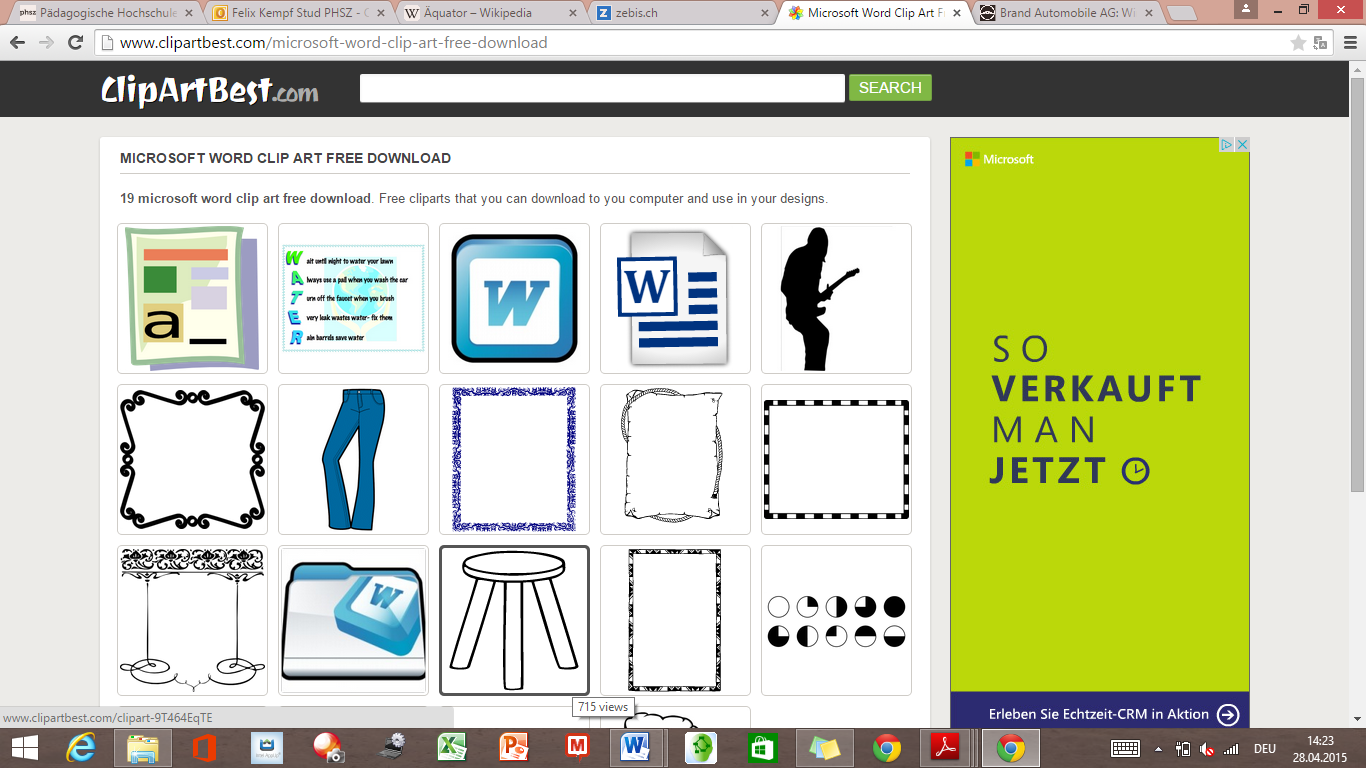 Kennst du dich im Word aus?